Publicado en Miami , FL   el 24/02/2017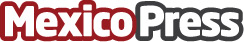 Arquitectura, diseño y naturaleza una combinación perfectaVivir en ambiente de lujo en el que la decoración de interiores, se mezcla con elementos orgánicos está marcando pauta en Miami
Datos de contacto:Sabina Covo COVO Boutique PR AgencyNota de prensa publicada en: https://www.mexicopress.com.mx/arquitectura-diseno-y-naturaleza-una Categorías: Interiorismo Viaje Marketing Arquitectura http://www.mexicopress.com.mx